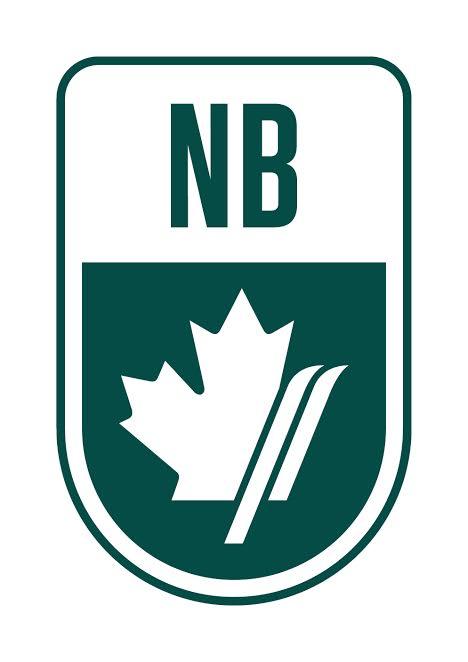 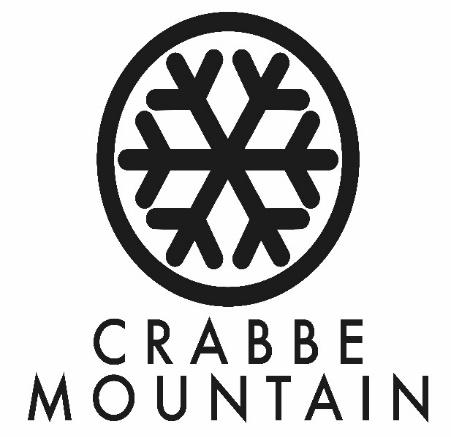 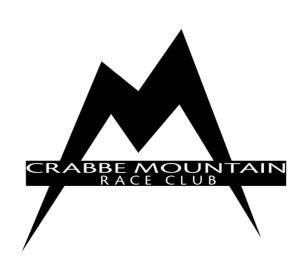              Race NoticeATLANTIC CUP SERIES 2020Crabbe Mountain Race ClubSuper G, GS Men and WomenU14, U16, U18, U21, MastersLOCATION: 	Crabbe Mountain, New Brunswick - Kings Horn and Hume’s Flume  /COURSE		2–1 run Super G Fri, 1–2 run Giant Slalom Saturday, 1–2 run Giant Slalom Sunday.SANCTION: 	  	Ski NB, ACADATES: 		January 30th (Thurs Training)January 31st - February 2nd (Races) ELIGIBILITY: 	National Card Holders, U14, U16, U18, U21, MastersRACE RULES:     	ACA and the spirit of the ICR.Protests in writing within 15 minutes of DSQ (Posted on Race Office door). Protest fee is $50.For the athletes’ safety, participation in at least one day of the CMRC speed camp, another speed race or camp, or an equivalent experience is mandatory for participation in this race. ENTRY DEADLINE:   Monday January 27th 2020ENTRY FEE:	Friday = $75.00 SG racesSaturday = $60.00 GS raceSunday  = $60.00 GS raceTotal = $195.00 (Crabbe Passholders total $135.00). E-Transfers accepted: crabbetreasurer@gmail.com (password: crabbe) or cheque payable to CMRC due at the Captains’ Meeting. *Thurs SG training is included in SG race fee; Thurs lift ticket is not included and must be purchased at the ticket office. DEPOSIT:	There will be a $100 bib / course pull deposit. Cheques refundable after return of all bibs and after course tear down. ENTRIES:	Send all entries to Kelly Storey (kscottst@unb.ca). Please complete attached Excel sheet - tab 1.                              CMRC is asking each club to provide at least 5 volunteers for each race day. Please use the online Google Document and ask members of your club to sign-up online for volunteer positions: https://docs.google.com/document/d/1wl94xifSWdyjlJDOUpR7p8_A_VnqvMc4wr5n6O0aytA/edit?usp=sharing  Volunteers will receive a Complimentary lift ticket courtesy of Crabbe Mountain Inc. CMRC thanks you in advance for your help to make this event a success.LIFT TICKETS:  	Lift tickets for athletes training Thursday can be purchased from the ticket office for discounted rate. Lift tickets for athletes & coaches and race bibs will be available at the Race Office at 7:50am race day. Volunteer passes will be distributed at the CMRC Race Office (top of the hill). **Spectators may purchase lift tickets at ticket office for 25% discount with presentation of their season pass from their home hill.MEETINGS: 	Coaches Training meeting, Thursday, January 30th at 9:00 AM. Team Captain’s meeting, Thursday, January 30th at 7:00 PM. Both meetings will be held in the CMRC Race Shack located at the top of the hill/chair.OTHER:	All athletes and forerunners must wear approved FIS Helmet with an official FIS sticker. Athletes’ lift tickets must be visible to lift attendants.  Crabbe Mountain would like all teams to use the locker rooms beside the ticket office for changing and storage of their ski bags and gear. Once changed, teams are welcome to congregate in the main lodge area for the day. AWARDS:	Friday - Awards & Live Draw @ Crabbe Mountain Lodge Thirsty Boot 	          	Saturday - Awards @ Crabbe Mountain Lodge Thirsty Boot                    	Sunday - Awards @ Crabbe Mountain Lodge Thirsty Boot following course & netting tear down / storage.          ROC:                           Chief of Race - Brian Price btprice@rogers.com	Assistant Chief of Race - Mark Derrah markderrah@yahoo.com	Chief of Course - Ben Kaley – ben@yorkfinancial.ca                     	Chief of Timing - Karen Sutherland karensutherland.13@icloud.com                        	Chief of Gates - TBA	TD - Henrik Tonning Henrik.Tonning@gnb.caRace Secretary - Kelly Storey kscottst@unb.ca